РЕКОМЕНДАЦИИ  УЧИТЕЛЯ-ЛОГОПЕДА  РОДИТЕЛЯМ  ДЕТЕЙ С РЕЧЕВЫМИ  ПРОБЛЕМАМИОБЩИЕ РЕКОМЕНДАЦИИ: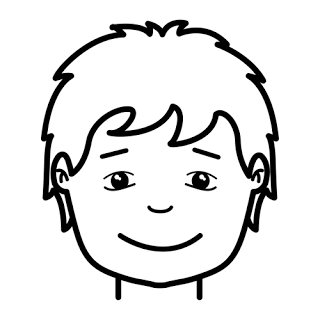 • Покажите ребенка детскому психиатру, невропатологу, учителю-логопеду.• Систематически и аккуратно выполняйте с ним домашнее задание.• Занимайтесь ежедневно или через день в доброжелательной, игровой форме.• Соблюдайте точность и поэтапность выполнения заданий.• Постепенно усложняйте требования к речи ребенка.• Вводите поставленные звуки и закрепленные звуки в обиходную речь, вырабатывая у ребенка навык самоконтроля.• Учите наблюдать, слушать, рассуждать, четко и ясно выражать свои мысли.• Воспитывайте усидчивость, самостоятельность.• Помните, сроки преодоления речевых нарушений зависят от степени сложности дефекта, от возрастных и индивидуальных особенностей ребенка, регулярности занятий, заинтересованности и участия родителей в коррекционной работе.• Не фиксируйте внимание ребенка на том, что у него не получается, лучше подбодрите его.• Родителям, имеющим дефекты произношения, полезно заниматься вместе с ребенком.• Запаситесь терпением, не ждите быстрых результатов и обязательно доведите курс коррекции произношения у ребенка до конца.• Верьте в силы своего ребенка, верой и терпением вселите в него уверенность в исправление нарушения речи.• Помните, что по мере взросления привычка говорить неправильно у ребенка закрепляется и хуже поддается коррекции.